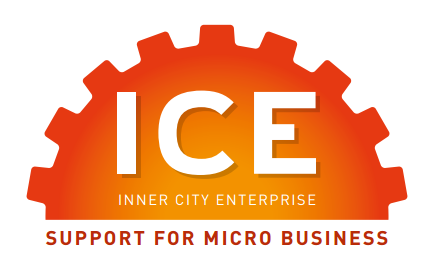 Application FormInner City Enterprise: Social Enterprise Grant SchemeCONTACT INFORMATION (Please provide contact info for each applicant)   Name: Date of Birth:         Gender:  Address: Fixed Line Phone Number:      Mobile:      E-mail address:    How did you hear about the Grant?            Are you (Please tick one box only): A) Leading the establishment of a new social enterprise, or	B) Innovating from within an established organisation        	(private/public/community)?If you answered B, please tell us a little about the host organisation, outline what level of organisational support you have to pursue the social enterprise and include what autonomy you have for decision-making. (150 Words Max)Who/what are the target beneficiaries of your project? (please select all that apply)  Particular geographic community	 Young people  Animals 					 Disadvantaged children  Disadvantaged men			 Disadvantaged women Elderly people				 Environment Families 					 Homeless people Unemployed people 			 Workers or producers People with disabilities  			 Remote or rural	 People with mental illness		 Prisoners and ex-offenders Lesbian, Gay, Bisexual, Transgender people 	  People with alcohol, drug or substance abuse issues Migrants, refugees, or asylum seekers Other organisationsESSENTIALSPlease confirm and complete the following with a Yes or No													YES / NOI am aged 18 years or above 									I am resident in Ireland										I am the social entrepreneur leading the project / organisation						If my project is working with children or vulnerable adults, I understand that I will need to undergo Child Protection training and/or appropriate Garda Vetting 										I am committed to working with an a mentor appointed by Inner City Enterprise on my social enterprise 								ABOUT YOUR PROJECT / IDEAHelp Note: Imagine you are describing your project to a friend who knows little about your field of work. Try to answer who, what, where and why. Please summarise your project / idea in one sentencePlease describe your idea / project? (150 words max) Briefly describe your background and experience and what is /will be your role in the social enterprise. Attach CV if relevant. (150 words max)What is your connection to this community and/or issue? Please describe in brief why this matters to you? (200 words)How do you know that there is a need for your enterprise or that there is a viable opportunity? (200 words)Help Note: (Please help us understand the size and importance of this need.Have you tested your ideas out or done any Market research? Or maybe you have direct personal experience of the issue – you may tell us more here if you wish.) How many, and what type of service / activities / products do you have at present? (If none at present, please indicate what is in development.) (150 words)What do you want your project to achieve and how are you going to measure this?If you have already started – please tell us what you have achieved so far and tell us about any successes. (150 words)If you have received any other public funding within the last 3 years please provide details of the public organisation that you received the funds from, how much funding you received and what you used the funds for?(100 Words)How much funding are you now looking for from the Inner City Enterprise Social Enterprise Grant?Please provide a breakdown of what the funding will be used for:PROJECT / IDEA PROFILEWhat is / will be the geographical location(s) of your project?                    Is your venture currently in operation? 		YES 	NO    What is / will be the legal status of your project?				Company limited by guarantee	 Cooperative	 Company limited by shares		 Other. Please Specify:              Does/will your venture employ paid staff? 	YES 	NOIf yes, please indicate a number including yourself if paid:Full-time:      Part-time:        Does/will your venture engage volunteers?  	YES 	NOIf yes, please indicate a number: Full-time:    Part-time:      What income has your venture generated, or what budget have you worked with in the past twelve months? 	€      	 N/A (provide financial accounts if available and 3 years projected financials) What is the current income mix of your venture? (Please indicate as a percentage)	 N/A 	Earned income/Trading    			%     	Grants / Donations   				%        	Philanthropic trusts and foundations   	%          	Government programs   			%         	Individuals   					%	Contracts   					%    	Other, please specify:                (Please attach your completed business plan)Please indicate if you have any of the following other business practices are already in place:	 Documented policies & procedures	 Health and Safety	 Recruitment	 Environment		 Equal Opportunities	 Budget forecasting	 Regular income/expenditure report Evaluation or measures of its impacts in relation to your ventures missionWhy are you so passionate about this issue that you are willing to take the risky step of starting a project/ organisation in 2016? (200 words)Help Notes: Please share your main reasons / motivations for setting up or being involved with this project and the people it serves. Why is this the right time? What led you to this point? Please provide one or two examples of your ability to adapt and overcome challenges and adversity. What did you learn from the experience? (100 Words)Help Notes: Describe a time in your life (personal and/or professional) when you were faced with a challenge – how did you deal with the situation? You can even highlight a time you failed.What skills or experiences demonstrate you will be able to attract people, and other resources to your organisation?Help Notes: Provide us with examples when you have engaged people, friends, volunteers or family members around a project. It could be any monies you have raised or resources you have secured. You can also use you current venture as an example.Anything else you think is relevant Help Notes: You might like to include previous experience or qualifications you may have and what you are currently doing (Please highlight anything you think is relevant to this project) (200 words)Data Protection StatementData ProtectionInner City Enterprise  is the data controller for the purposes of the Data Protection Act 1998. Please contact Inner City Enterprise @ innercityenter@gmail.com  if you have any queries relating to the use of your data.By completing this application form you are agreeing that Inner City Enterprise may use the information you provide in order to process your application. While processing your application the information you provide may be made available to members of evaluation and interview groups chosen by Inner City Enterprise. We may also use the information you provide on this form to contact you regarding Inner City Enterprises Grant Application.If your application is successful, you are agreeing that Inner City Enterprise will be able to publish your name, project name and project details, and to announce that you have been awarded the Inner City Enterprise Social Enterprise Grant. If your application is unsuccessful we will delete it in a secure manner within one year of the completion of the application process.I have read and accept the conditions of the above Data Protection Statement.  DeclarationI hereby confirm that I have completed this application myself and that all information within is accurate and correct to the best of my knowledge.Name:                 			Date:             Name:            				Date:      Instructions to submit your applicationPlease provide a fully completed application along with a Business plan.For enterprises in operation up to a maximum of 18 months, 1 year financial accounts are also required. 3 year projected accounts are required in the case of both start up and established social enterprises. Depending on your business type you may be asked to provide confirmation of one or more of the following:Health certificateHaccops certificateEvidence of planning permissionCopy of relevant insuranceEvidence of tax registration and CRO registrationThank you for your interest and taking the time to apply. We looking forward to learning more about you and your project.Inner City Enterprise